Title:	Lead Enterprise Architect 	Group:	Corporate ServicesReports to:	Manager, Strategy and PerformanceLocation:	WellingtonDirect Reports:	NoBudget:	No OUR ORGANISATIONBACKGROUNDPOSITION PURPOSEKEY ACCOUNTABILITIESKEY RELATIONSHIPSQUALIFICATIONS & EXPERIENCE POSITION COMPETENCIES About us Oranga Tamariki—Ministry for Children is a Ministry dedicated to supporting any child in New Zealand whose wellbeing is at significant risk of harm now, or in the future.  We also work with young people who may have offended, or are likely to offend.  Our belief is that in the right environment, with the right people surrounding and nurturing them, any child can, and should flourish. Our visionOur vision is: New Zealand values the wellbeing of tamariki above all else. Our purposeOur purpose is: To ensure that all tamariki are in loving whānau and communities where oranga tamariki can be realised.The Oranga Tamariki wayWe’re introducing a new way of doing things. A way of looking at the world that guides everything we do: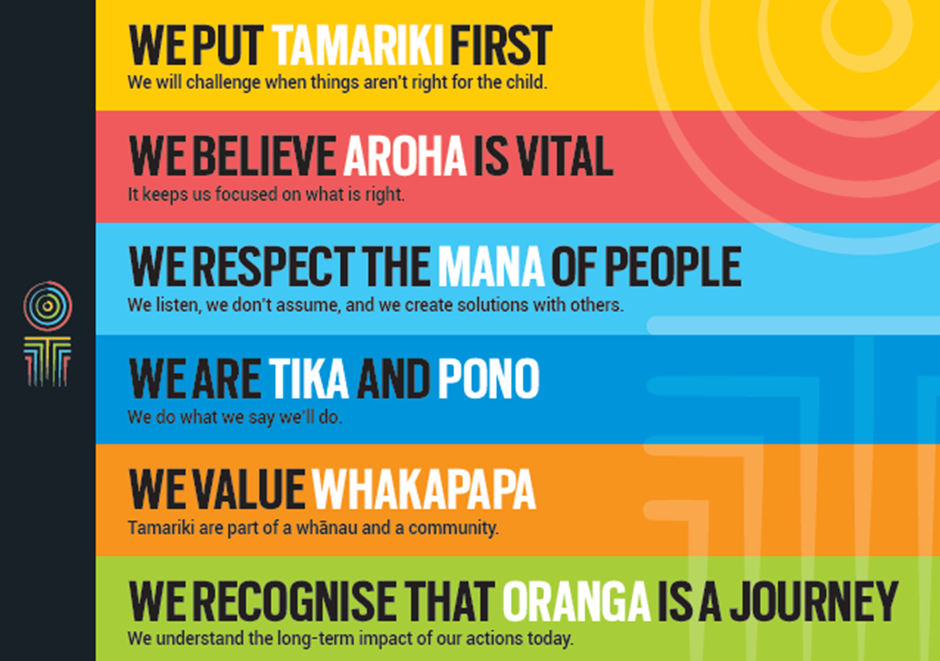 Our core outcomesOur core outcomes are:All children and young people are in loving families and communities where they can be safe, strong, connected, and able to flourishImproved outcomes for all children, especially tamariki and rangatahi Māori.Technology and Channels is responsible for the Ministry’s technology strategy, systems and services. We are implementing a new operating model so that we can deliver our responsibilities more efficiently, through a business-aligned structure. Our operating model is founded on three main principles:User-centricity is paramount, with a focus on the front-line and the wider sector.We will be cloud-first and asset-light, choosing to buy as-a-service offerings from third party suppliers, rather than own technology assets.Our systems and processes will be agile and enabling, to deliver changes faster, reduce complexity and simplify system interactions.Under the new structure, the Strategy and Performance team, led by the Manager, Strategy and Performance, will be responsible for overarching frameworks – technology strategy, architecture, technology procurement, partner performance management and quality assurance.Sitting alongside Strategy and Performance, there will be four dedicated teams called Service Portfolios. Each Service Portfolio will be responsible for a set of systems that is broadly aligned to agency business functions. Each Service Portfolio will be led by a Service Portfolio Manager and supported by a Portfolio Architect who is responsible for developing and maintaining the architectural design for all systems within the Service Portfolio.Within the Strategy and Performance team, the Lead Enterprise Architect is responsible for developing and maintaining the architectural frameworks and ensuring alignment of architectures developed within individual Service Portfolios described above.This is a senior architectural role with a wide span of influence.The purpose of this role is to:Develop technology strategy and direction for the MinistryDevelop capability roadmaps to assist business units in leveraging technology to achieve business outcomesProvide leadership of core Enterprise architecture disciplines - Application Architecture, Business Architecture, Data Architecture, Security Architecture and Technology/Infrastructure ArchitectureArchitecture governance to ensure that the overall architectural direction and service portfolio and project level architecture decisions are consistent and aligned with business objectives and lead to cost effective, agile, integrated and suitably future-proofed applicationsLead technology innovation within the MinistryDevelop and maintain architecture frameworks to implement Ministry’s Technology strategy Develop architecture programmes of work that guide the evolution, and enable modernisation, of the Ministry’s IT systemsEngage with and contribute to all-of-government initiatives.Key Result areaKey AccountabilitiesStrategyDevelopment of a digital strategy for Oranga Tamariki, working alongside the Manager Strategy and Performance and the Chief Technology OfficerDevelop technology standards and principles to provide guidance to the ICT team when acquiring and implementing technology solutionsLead the continuous improvement of the agency’s architecture practices, patterns and processesKeep up to date with innovation in technology and government service deliveryLead and guide ‘user experience’ design in order to deliver the best usability, accessibility, and satisfaction of technologies used by frontline staffDevelop capability roadmaps to assist business units in leveraging technology to achieve business outcomesLead technology innovation within the MinistryDevelop and maintain architecture frameworks to implement the Ministry’s Technology strategy Develop architecture programmes of work that guide the evolution, and enable modernisation of the Ministry’s IT systemsContribute to the long-term technology investment planning of Oranga TamarikiEngage with and contribute to all-of-government initiativesWork closely with Enterprise Architects from other government agencies.PerformanceProvide leadership of core Enterprise architecture disciplines - Application Architecture, Business Architecture, Data Architecture, Security Architecture and Technology/ Infrastructure ArchitectureSet up an architecture governance regime to ensure that the overall architectural direction and service portfolio and project level architecture decisions are consistent and aligned with business objectives and lead to cost effective, agile, integrated and suitably future-proofed applicationsDevelop and maintain strong technology and data governance systems and processes, so data in technology systems are protected while maximum value is derivedGovern the work of portfolio and solution architects to ensure that best practice technology advice and support is provided to Oranga Tamariki decision makersWork closely with other teams in Technology and Channels, and with the business to develop and uphold Oranga Tamariki’s technology architecture and user experience standardsPreserve the architectural integrity, reliability and functionality of the services provided by our vendor partners, of Cloud-based systems that are acquired and configured, and our legacy data, systems and infrastructure currently managed by the Ministry of Social Development (MSD)Support development of a strong cyber-security, resilience and technology risk management practice.Being part of the Oranga Tamariki teamActively and positively participate as a member of the teamProactively look for opportunities to improve the operations of Oranga TamarikiPerform any other duties as needed by Oranga TamarikiComply with and support all health and safety policies, guidelines and initiatives Ensure all incidents, injuries and near misses are reported into our H&S reporting toolComply with all legislative and regulatory requirements, and report any breaches as soon as they become knownAdhere to all Oranga Tamariki procedures, policies, guidelines, and standards of integrity and conductDemonstrate a commitment to and respect for the Treaty of Waitangi and incorporate these into your work.InternalGeneral Managers and senior leaders within Oranga TamarikiService Portfolio Managers, Portfolio Architects and Systems Leads with Technology and Channels teamProject managers and Solutions architects in change projectsOranga Tamariki staffExternalOffice of the Government Chief Digital officer (GCDO)Enterprise Architects from other government agenciesExternal service providers and vendor partnersQualificationsTertiary qualifications in a relevant discipline or equivalent experienceA thorough understanding of:Architectural frameworks, processes and industry standards, including All-of-Government standardsCore Enterprise architecture disciplines - Application Architecture, Business Architecture, Data Architecture, Security Architecture and Technology/Infrastructure ArchitectureBest practice security architectureSoftware-as-a-Service and Mobile architecture frameworksDevOps modelsIntegration architecture.Other requirementsWillingness to travel within New Zealand to fulfil the requirements of the role ExperienceSignificant experience as a Senior or Lead Enterprise Architect in a large organisationDemonstrable experience in:an IT architecture environment, researching, developing and applying technical strategies, standards and solutionsleading Architecture teamssetting up and leading Architecture Governance bodies Architecting practical solutions to solve complex organisational problems, having analysed the pros and cons of available options,Integration and interface design within a large enterprise,Supporting project teams to deliver successful technology outcomesFive or more years’ experience as an architect in a large organisation.SkillsAbility to synthesise a cohesive technology strategy across all the elements of a technology-enabled businessDeep expertise in technology and current industry best practiceBusiness and client-focused approach to technology and channelsAbility to communicate complex ideas to a variety of audiences and build and maintain rapport with othersStrong problem solving abilities and lateral thinking, while still maintaining attention to detailDetailed knowledge of ICT functions, environments, business practice and systemsAbility to ‘translate’ technology concepts to business stakeholders clearly and respectfullyAbility to build strong working relationships and develop credibility with managers, colleagues, staff, suppliers and other stakeholdersCommercial expertise, including experience working with counterparts in external provider organisationsDeep expertise in technology architecture best practiceAbility to bring the benefits of technology co-design of services for children, young people, whānau, partners and providersKnowledge of All-of-Government common ICT capabilitiesUnderstanding and appreciation of cross cultural issues and concerns, in particular, knowledge of tikanga Maori, and Pacific peoples’ cultureExcellent verbal, written and interpersonal communication skills.CompetencyDescription of success profile behaviourBusiness-focusedMust be able to apply architectural skills in a practical way, in a busy and fast-moving environmentMust build strong, working relationships with a wide range of people, including cross-business project teams and technology service providers.CredibleMust be able to display a deep understanding of how ICT supports the Ministry’s business, and must be able to explain technology-related issues and ideas using business language, where appropriate for the audience.Self-motivatedMust seek out opportunities to engage with technology providers, customers and other stakeholders – for example, by visiting regional sites, presenting to senior management and engaging with suppliers.InnovativeMust be ‘up with the play’ and open to new ideas, proactively promoting innovation within Technology and Channels.AdaptableMust be comfortable working within an agile and light technology operating model, where change is to be expected.PersonableMust be friendly and professional.